For more information & booking form returns contact:The ADCS Ltd, Piccadilly House, 49 Piccadilly, Manchester, M1 2APT: 0161 826 9486 E: rebecca.denny@adcs.org.uk W: adcs.org.uk.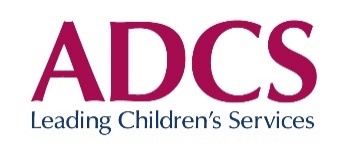 ADCS Annual Conference 2020 DCS Booking Form8 - 10 July 2020 | Midland Hotel | Manchesterkd.ADCS Annual Conference 2020 DCS Booking Form8 - 10 July 2020 | Midland Hotel | Manchesterkd.ADCS Annual Conference 2020 DCS Booking Form8 - 10 July 2020 | Midland Hotel | Manchesterkd.ADCS Annual Conference 2020 DCS Booking Form8 - 10 July 2020 | Midland Hotel | ManchesterkdNB: This booking form is for Directors of Children’s Services and Trust Chief Executives ONLY and must be completed with their full consentNB: This booking form is for Directors of Children’s Services and Trust Chief Executives ONLY and must be completed with their full consentNB: This booking form is for Directors of Children’s Services and Trust Chief Executives ONLY and must be completed with their full consentNB: This booking form is for Directors of Children’s Services and Trust Chief Executives ONLY and must be completed with their full consentDelegate Details:Delegate Details:Delegate Details:Delegate Details:Name: Name: Name: Name: LA/Trust: LA/Trust: LA/Trust: LA/Trust: Email address:                                                                                Tel: Tel: Tel: Dietary / access requirements: Dietary / access requirements: Dietary / access requirements: Dietary / access requirements: Alternative contact/PA: Email: Email: Email: Residential Conference Packages (includes overnight accommodation):Residential Conference Packages (includes overnight accommodation):Residential Conference Packages (includes overnight accommodation):Residential Conference Packages (includes overnight accommodation):Full conference (available to DCSs only): 8 - 10 July inclusive (2 nights)              Includes all conference sessions and lunches on Wednesday, Thursday and Friday. This residential package also includes evening drinks reception, three course evening meal with wine, and overnight accommodation on Wednesday 8 and Thursday 9 July.                                       Full conference (available to DCSs only): 8 - 10 July inclusive (2 nights)              Includes all conference sessions and lunches on Wednesday, Thursday and Friday. This residential package also includes evening drinks reception, three course evening meal with wine, and overnight accommodation on Wednesday 8 and Thursday 9 July.                                       Full conference (available to DCSs only): 8 - 10 July inclusive (2 nights)              Includes all conference sessions and lunches on Wednesday, Thursday and Friday. This residential package also includes evening drinks reception, three course evening meal with wine, and overnight accommodation on Wednesday 8 and Thursday 9 July.                                       £858 +VAT  DCS only aspect (available to DCSs only): 8 - 9 July inclusive (1 night)Includes all conference sessions and lunches on Wednesday and Thursday. This residential package also includes Wednesday evening drinks reception, three course evening meal with wine, and overnight accommodation on Wednesday 8 July.DCS only aspect (available to DCSs only): 8 - 9 July inclusive (1 night)Includes all conference sessions and lunches on Wednesday and Thursday. This residential package also includes Wednesday evening drinks reception, three course evening meal with wine, and overnight accommodation on Wednesday 8 July.DCS only aspect (available to DCSs only): 8 - 9 July inclusive (1 night)Includes all conference sessions and lunches on Wednesday and Thursday. This residential package also includes Wednesday evening drinks reception, three course evening meal with wine, and overnight accommodation on Wednesday 8 July.£458 +VAT  Non-Residential Conference Options (does NOT include overnight accommodation):Non-Residential Conference Options (does NOT include overnight accommodation):Non-Residential Conference Options (does NOT include overnight accommodation):Non-Residential Conference Options (does NOT include overnight accommodation):Full conference (available to DCSs only): 8 - 10 July inclusive         Includes all conference sessions and lunches on Wednesday, Thursday and Friday.                                                       Full conference (available to DCSs only): 8 - 10 July inclusive         Includes all conference sessions and lunches on Wednesday, Thursday and Friday.                                                       Full conference (available to DCSs only): 8 - 10 July inclusive         Includes all conference sessions and lunches on Wednesday, Thursday and Friday.                                                       £561 +VAT  DCS only sessions: 8 - 9 July                           Includes all conference sessions and lunches on Wednesday and Thursday.                                                                                                     DCS only sessions: 8 - 9 July                           Includes all conference sessions and lunches on Wednesday and Thursday.                                                                                                     DCS only sessions: 8 - 9 July                           Includes all conference sessions and lunches on Wednesday and Thursday.                                                                                                     £413 +VAT  Day delegate rates:	Wednesday £165 +VAT     | Thursday £330 +VAT    | Friday £165 +VAT 			Includes conference sessions as selected plus lunch.Day delegate rates:	Wednesday £165 +VAT     | Thursday £330 +VAT    | Friday £165 +VAT 			Includes conference sessions as selected plus lunch.Day delegate rates:	Wednesday £165 +VAT     | Thursday £330 +VAT    | Friday £165 +VAT 			Includes conference sessions as selected plus lunch.Day delegate rates:	Wednesday £165 +VAT     | Thursday £330 +VAT    | Friday £165 +VAT 			Includes conference sessions as selected plus lunch.Wednesday Dinner: Includes drinks reception and three course evening meal with wineWednesday Dinner: Includes drinks reception and three course evening meal with wineWednesday Dinner: Includes drinks reception and three course evening meal with wine£61 +VAT Thursday Dinner: Includes drinks reception and three course evening meal with wineThursday Dinner: Includes drinks reception and three course evening meal with wineThursday Dinner: Includes drinks reception and three course evening meal with wine£61 +VAT **We are unable to accept bookings without an official Purchase Order.  Requisition Numbers not accepted****We cannot accept payment by credit card/LA Payment card****We are unable to accept bookings without an official Purchase Order.  Requisition Numbers not accepted****We cannot accept payment by credit card/LA Payment card****We are unable to accept bookings without an official Purchase Order.  Requisition Numbers not accepted****We cannot accept payment by credit card/LA Payment card****We are unable to accept bookings without an official Purchase Order.  Requisition Numbers not accepted****We cannot accept payment by credit card/LA Payment card**Terms & ConditionsTerms & ConditionsTerms & ConditionsTerms & ConditionsAn application to this conference constitutes a contract. Bookings cancelled after 1 May 2020 will incur a 100% chargeThis is a members’ only conference. All delegates must be paid-up ADCS members to attend.It is not usually possible to send a replacement delegate to the DCS only aspect of the conference. However, substitutions are acceptable for the ‘All Members’ aspect of the conference. Substitute must be an ADCS memberPersonal data is handled in accordance with the EU General Data Protection Regulation 2018.   I give my consent to receive ADCS Annual Conference 2020 communications, by email, telephone and/or post. Please advise if you do not wish your name and LA/Org to be listed within the printed conference brochure.An application to this conference constitutes a contract. Bookings cancelled after 1 May 2020 will incur a 100% chargeThis is a members’ only conference. All delegates must be paid-up ADCS members to attend.It is not usually possible to send a replacement delegate to the DCS only aspect of the conference. However, substitutions are acceptable for the ‘All Members’ aspect of the conference. Substitute must be an ADCS memberPersonal data is handled in accordance with the EU General Data Protection Regulation 2018.   I give my consent to receive ADCS Annual Conference 2020 communications, by email, telephone and/or post. Please advise if you do not wish your name and LA/Org to be listed within the printed conference brochure.An application to this conference constitutes a contract. Bookings cancelled after 1 May 2020 will incur a 100% chargeThis is a members’ only conference. All delegates must be paid-up ADCS members to attend.It is not usually possible to send a replacement delegate to the DCS only aspect of the conference. However, substitutions are acceptable for the ‘All Members’ aspect of the conference. Substitute must be an ADCS memberPersonal data is handled in accordance with the EU General Data Protection Regulation 2018.   I give my consent to receive ADCS Annual Conference 2020 communications, by email, telephone and/or post. Please advise if you do not wish your name and LA/Org to be listed within the printed conference brochure.An application to this conference constitutes a contract. Bookings cancelled after 1 May 2020 will incur a 100% chargeThis is a members’ only conference. All delegates must be paid-up ADCS members to attend.It is not usually possible to send a replacement delegate to the DCS only aspect of the conference. However, substitutions are acceptable for the ‘All Members’ aspect of the conference. Substitute must be an ADCS memberPersonal data is handled in accordance with the EU General Data Protection Regulation 2018.   I give my consent to receive ADCS Annual Conference 2020 communications, by email, telephone and/or post. Please advise if you do not wish your name and LA/Org to be listed within the printed conference brochure.Signature: Signature: Date: Date: 